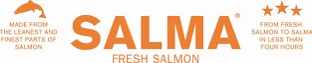 Palet Salma et salade fraîcheur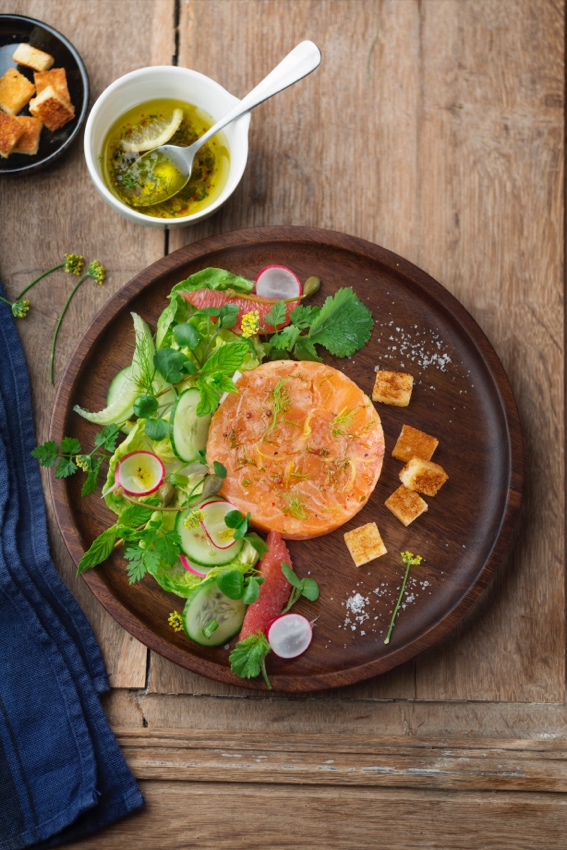 Temps de préparation 15/20 MinutesRepos 1/4 heureCuisson: néantIngrédients pour 4 personnes4 Palet Salma1 petite botte de radis2 sucrines2 concombres Noa (ou un demi concombre)50 g de jeune cresson2 c à soupe d’aneth ciselé30 g d’herbes  (cerfeuil, aneth, menthe)4 tranches de pain de mie1 citron presséLe zeste d’un citron vertLe zeste d’un citron jaune15 câpres (ou fleurs de câpres)2 pamplemoussesHuile d’oliveSel et poivrePréparationCouper les tranches de pain de mie en cube et les dorer à la poêle. Saler et poivrer, réserver.Dans un bol, combiner le zeste des citrons, l’huile d’olive, l’aneth ciselée, le sel et le poivre.Badigeonner largement les palets Salma et laisser au frais.Réserver la marinade et ajouter le jus de citron.Laver les herbes, le cresson et les feuilles de sucrine. Les sécher et réserver.Nettoyer les radis et garder quelques jolies feuilles que l’on aura lavées et séchées. Émincer les radis.Couper les concombres en fines tranches.À l’aide d’un couteau, couper à vif les pamplemousses, prélever les segments.Disposer les palet Salma au centre des assiettes.Répartir les feuilles de sucrine, radis et cresson, les tranches de radis et concombres, les segments de pamplemousse autour du saumon Salma.Parsemer la salade de câpres et d’herbes délicatement ciselée.Entourer les pavés Salma de petits croutons.Au moment de servir, émulsionner la marinade citronnée, verser sur la saladeAjuster l’assaisonnement en parsemant de fleur de sel et de poivre fleur (baies rouges)Le cresson peut être remplacé par de la roquetteProduit Salma utilisé : Palet SalmaLe Palet Salma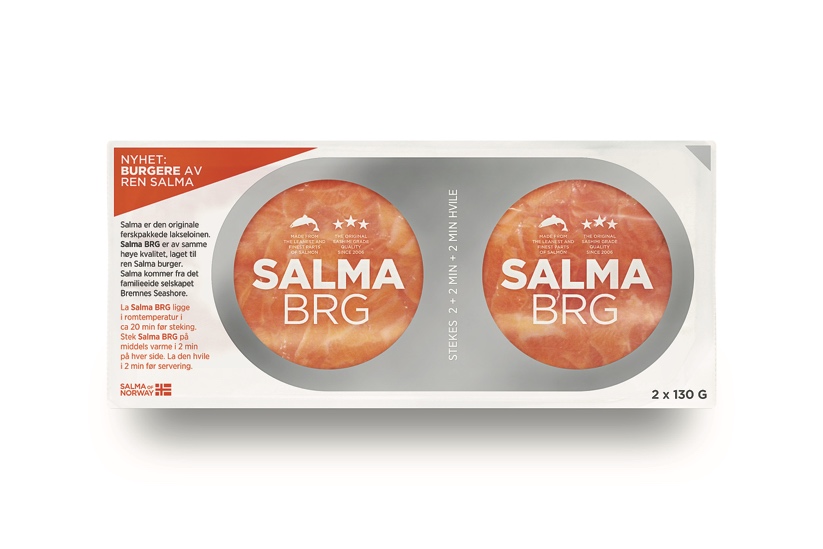 Le Palet Salma est découpé à la main, hâché et moulé à la main à la manière d’un tartare coupé au couteau moins de 4 heures après la pêche. Il est élaboré à partir des parties les plus nobles de la longe SALMA. 100% naturel, il ne contient que du saumon, sans aucun ajout : c’est un produit unique et sain. Il est à déguster cru ou saisi à la poêle ou au grill 2 minutes de chaque côté à feu très vif pour bien le dorer à l’extérieur et garder la couleur orange de son cœur.Prix de vente conseillé : 12€ (2 palets de 130 g)Points de vente : GMS, La Grande Épicerie de ParisCe visuel est libre de droit sous réserve de la mention « Salma » dans la liste des ingrédients, ainsi que :Crédit photo : SalmaPhotographe : Patricia KettenhofenContact presseClothilde Tupin – clothilde@cabcommunication.fr - 01 41 41 60 65 / 06 07 16 73 78Florence Mazo-Koenig – florencemazo@gmail.com - 06 62 08 24 02